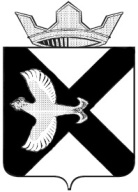 БОРОВСКАЯ  ПОСЕЛКОВАЯ  ДУМАмуниципального образования поселок  Боровский ТЮМЕНСКОГО МУНИЦИПАЛЬНОГО РАЙОНАЗАКЛЮЧЕНИЕпо результатам проведения публичных слушаний по проекту актуализации Схемы теплоснабжения муниципального образования посёлок Боровский Тюменского района Тюменской области на 2014 – 2028 гг.рп. Боровский									03.03.2016 г.Публичные слушания по проекту актуализации Схемы теплоснабжения муниципального образования посёлок Боровский Тюменского района Тюменской области на 2014 – 2028 гг. разработанного обществом с ограниченной ответственностью «Сибпрофконсалт», назначены Решением Боровской поселковой Думы от 27.01.2014 № 75 «О назначении публичных слушаний по актуализации Схемы теплоснабжения муниципального образования посёлок Боровский Тюменского района Тюменской области на 2014 – 2028 гг.», размещенного на официальном сайте муниципального образования посёлок Боровский в информационно-коммуникационной сети интернет (http://borovskiy-adm.ru).Ознакомление с проектом актуализации Схемы теплоснабжения муниципального образования посёлок Боровский Тюменского района Тюменской области на 2014 – 2028 гг., осуществлялось на официальном сайте муниципального образования посёлок Боровский в информационно-коммуникационной сети интернет (www.borovskiy-adm.ru).Прием замечаний и предложений по документации по проекту актуализации Схемы теплоснабжения муниципального образования посёлок Боровский Тюменского района Тюменской области на 2014 – 2028 гг. осуществлялся в кабинете № 11 Администрации муниципального образования посёлок Боровский по адресу: Тюменская область, Тюменский район, рп. Боровский, ул. Островского, д. 33. Время работы администрации муниципального образования посёлок Боровский: пн. – чт. с 08:00 до 17:00, пт. с 08:00 до 16:00 местного времени (обеденный перерыв с 12:00 до 13:00).Дата проведения публичных слушаний: 29.02.2016 г.Время проведения публичных слушаний: с 17:25 по 17:40 местного времени.Место проведения публичных слушаний: Тюменская область, Тюменский район, рп. Боровский, ул. Октябрьская, д. 3, зрительный зал МАУ Дворец культуры «Боровский».Тема публичных слушаний: рассмотрение вопроса по проекту актуализации Схемы теплоснабжения муниципального образования посёлок Боровский Тюменского района Тюменской области на 2014 – 2028 гг. разработанной обществом с ограниченной ответственностью «Сибпрофконсалт».Количество зарегистрированных участников публичных слушаний: тридцать три (33).На публичных слушаниях участники были ознакомлены с проектом актуализации Схемы теплоснабжения.Во время проведения публичных слушаний поступило пять замечаний.Перечень замечаний и предложений участников публичных слушаний Таблица № 1Публичные слушания по рассмотрению проекта актуализации Схемы теплоснабжения муниципального образования посёлок Боровский Тюменского района Тюменской области на 2014 – 2028 гг., проведены в соответствии с требованиями Федерального закона от 06.10.2003 № 131-ФЗ, Устава Боровского муниципального образования, утвержденного решением Боровской поселковой Думы от 17.06.2005 № 59, и положения «О порядке организации проведения публичных слушаний в муниципальном образовании поселок Боровский», утвержденных решением Боровской поселковой Думы от 25.09.2008 № 65. В связи, с чем публичные слушания признать состоявшимися.Проект актуализации Схемы теплоснабжения направить на доработку для учета предложений и замечаний, поступивших в установленном порядке. Определить срок внесения изменений по поступившим предложениям – 10 рабочих дней с момента проведения публичных слушаний. По итогам корректировки схемы теплоснабжения обществом с ограниченной ответственностью «Сибпрофконсалт» сформировать акт внесения изменений и дополнений.После учета предложений и замечаний проект актуализации Схемы теплоснабжения рекомендовать к утверждению без проведения повторной процедуры публичных слушаний.Направить главе муниципального образования поселок Боровский протокол публичных слушаний от 29.02.2016 г., настоящее заключение по результатам публичных слушаний и проект актуализации Схемы теплоснабжения муниципального образования посёлок Боровский Тюменского района Тюменской области на 2014 – 2028 гг., для принятия решения в соответствии с п. 17 постановления Правительства  Российской Федерации от 22.02.2012 № 154 «О требованиях к схемам теплоснабжения, порядку их разработки и утверждения».Опубликовать информацию о заключении по результатам проведения публичных слушаний по проекту актуализации Схемы теплоснабжения муниципального образования посёлок Боровский Тюменского района Тюменской области на 2014 – 2028 гг. в газете «Боровские вести» и разместить настоящее заключение на официальном сайте муниципального образования посёлок Боровский в информационно-коммуникационной сети интернет (http://borovskiy-adm.ru).Председатель комиссии						Ю.А. КрупинСекретарь комиссии 							А.С. Чупраковул. Островского, д.33,  п. Боровский, Тюменский р-н, Тюменская обл.,   625504тел./факс 8 (3452) 723-890e-mail: borovskiy-m.o@inbox.ru№ п/пЗаявитель, ФИОСодержание обращений и предложенийРешение по учету предложений1МУП «ЖКХ п. Боровский» письмом от 25.02.2016 № 238Обосновывающие материалы; Глава 1 Существующее положение в сфере производства, передачи и потребления тепловой энергии для целей теплоснабжения; Часть 1 Функциональная структура теплоснабжения; абзац 1, п. 1.1.3. Зоны действия индивидуального теплоснабжения (страница 15) изменить на «В поселке имеется два многоквартирных дома с индивидуальными источниками теплоснабжения, находящимися в собственности жителей данных домов и жилой дом по ул. Мира, д. № 28 с тепловым пунктом»Рекомендовать к внесению изменений в проект актуализации Схемы теплоснабжения1МУП «ЖКХ п. Боровский» письмом от 25.02.2016 № 238Обосновывающие материалы; Глава 1 Существующее положение в сфере производства, передачи и потребления тепловой энергии для целей теплоснабжения; Часть 2 Источники тепловой энергии; 1.2.2 Котельные (страница 20); Часть 3 Тепловые сети, сооружения на них и тепловые пункты (страница 31) актуализировать информацию о котельной № 2 по ул. Андреевская (снесены дома № 46, 48)Рекомендовать к внесению изменений в проект актуализации Схемы теплоснабжения1МУП «ЖКХ п. Боровский» письмом от 25.02.2016 № 238Обосновывающие материалы; Глава 1 Существующее положение в сфере производства, передачи и потребления тепловой энергии для целей теплоснабжения; Часть 4 Зоны действия источников тепловой энергии; Страница 37, Рисунок 7. Существующая зона действия котельной № 2 МУП «ЖКХ п. Боровский», удалить 2 дома (дом № 46, 48)Рекомендовать к внесению изменений в проект актуализации Схемы теплоснабжения1МУП «ЖКХ п. Боровский» письмом от 25.02.2016 № 238Обосновывающие материалы; Глава 1 Существующее положение в сфере производства, передачи и потребления тепловой энергии для целей теплоснабжения; Часть 7 Балансы теплоносителя; Часть 8 Топливные балансы источников тепловой энергии и система обеспечения топливом; Часть 9 Надежность теплоснабжения; Часть 10 Технико-экономические показатели теплоснабжающих и теплосетевых организаций (страницы 51-58) приведены данные за 2008-2012 г., привести актуальные данные на соответствующий периодРекомендовать к внесению изменений в проект актуализации Схемы теплоснабжения1МУП «ЖКХ п. Боровский» письмом от 25.02.2016 № 238Обосновывающие материалы; Глава 1 Существующее положение в сфере производства, передачи и потребления тепловой энергии для целей теплоснабжения; Часть 11 Цены (тарифы) в сфере теплоснабжения (страница 61); Таблица 26. Динамика утвержденных тарифов в сфере теплоснабжения муниципального образования поселок Боровский – тарифы со 2 полугодия 2016 г. приведены неверно. Привести в соответствии с действующими тарифами на указанный периодРекомендовать к внесению изменений в проект актуализации Схемы теплоснабжения1МУП «ЖКХ п. Боровский» письмом от 25.02.2016 № 238Обосновывающие материалы; Глава 7 Предложения по строительству и реконструкции тепловых сетей и сооружений на них; (страница 105-106, в заявлении страница 77) – перечислены не все мероприятия в части линейных объектов системы теплоснабжения в рамках программы «Энергосбережение и повышение энергетической эффективности» до 2020 года; Включить следующие мероприятия:- проведение энергетического обследования организаций, осуществляющих производство и (или) транспортировку тепловой энергии;- выполнение работ по замене теплотрассы и водопровода по ул. Островского от жилого дома № 25 до жилого дома № 27;- замена изоляции теплотрассы от дома № 8 по ул. Октябрьская до дома № 2 по ул. Торфяная;- замена теплоизоляции по ул. Островского;- замена теплоизоляции по ул. Советская от дома № 1 до дома № 3, и ул. Максима Горького до дома № 1 до дома № 6Рекомендовать к внесению изменений в проект актуализации Схемы теплоснабжения2ООО «СИБПРОФКОНСАЛТ» письмом от 26.02.2016 № 09/16Рассмотреть вариант строительства 1-го источника теплоснабжения для покрытия перспективной нагрузки потребителей муниципального образования поселок Боровский согласно прилагаемого Мастер-планаРекомендовать к внесению изменений в проект актуализации Схемы теплоснабжения3Герасимов Э.Ю. (протокол № 1 от 26.02.2016 г.)Предоставить и отобразить в проекте актуализации Схемы теплоснабжения информацию о предварительной стоимости ГКлРекомендовать к внесению изменений в проект актуализации Схемы теплоснабжения4Крупин Ю.А. (протокол № 1 от 26.02.2016 г.)Предоставить и отобразить в проекте актуализации Схемы теплоснабжения информацию о сроках окупаемости строительства котельной по варианту строительства 1-го источника теплоснабженияРекомендовать к внесению изменений в проект актуализации Схемы теплоснабжения5Департамент тарифной и ценовой политики Тюменской области от 26.02.2016 № 07-05/550Обосновывающие материалы. Главу 10 дополнить расчетами ценовых последствий для потребителей при реализации программ строительства, реконструкции и технического перевооружения систем теплоснабженияРекомендовать к внесению изменений в проект актуализации Схемы теплоснабжения5Департамент тарифной и ценовой политики Тюменской области от 26.02.2016 № 07-05/550Конкретизировать внебюджетные источники покрытия финансовых потребностей для реализации мероприятий, предусмотренных Проектом актуализации схемыРекомендовать к внесению изменений в проект актуализации Схемы теплоснабжения5Департамент тарифной и ценовой политики Тюменской области от 26.02.2016 № 07-05/550Целесообразно актуализировать следующую информацию:- о структуре цен (тарифов), установленных на момент разработки (актуализации) схемы теплоснабжения, предусмотренной подпунктом «б» пункта 35 Требований к схемам;- о динамике утвержденных тарифов, устанавливаемых органами исполнительной власти субъекта Российской Федерации в области государственного регулирования цен (тарифов) по каждому из регулируемых видов деятельности и по каждой теплосетевой и теплоснабжающей организации с учетом последних 3 лет, предусмотренной подпунктом «а» пункта 35 Требований к схемамРекомендовать к внесению изменений в проект актуализации Схемы теплоснабжения